Муниципальное бюджетное дошкольное образовательное учреждение детский сад общеразвивающего вида «Город детства» III Районный фестиваль творческих работ детей «ХОЧУ ВСЕ ЗНАТЬ!»в рамках районного конкурса исследовательских работ, обучающихся «Юниор»Исследовательский проект: «Зачем нужны деньги?»Авторы: Грузинцев Артём Евгениевич , МБДОУ детский сад общеразвивающего вида «Город детства», старшая  группа.Борзенко Эдуард , МБДОУ детский сад общеразвивающего вида «Город детства», старшая группа.Научный руководитель: Фахруллина Гульнара Радиковна, воспитатель МБДОУ детский сад общеразвивающего вида «Город детства».г. Лянтор, 2016 годАннотацияКаждый день люди ходят на работу и за свой труд получают деньги. Взрослые говорят, «без денег не прожить», «за все нужно платить», но зачем? Возникает противоречие – как было бы здорово жить без денег, получать все, что захочется: игрушки, книжки, сладости, развлечения, и за это не надо платить деньги. Был проведен опрос среди детей нашей группы на тему «Зачем нужны деньги?». Результат опроса показал, что не все ребята знают о том, что такое деньги и для чего они нужны. Поэтому было запланировано проведение исследовательской работы.Объект исследования: экономика. Предмет исследования: деньги.Цель: выяснить сущность, функции и виды денег, обосновать причину необходимости разумного обращения с деньгами. 	Задачи:  Научиться пользоваться справочной литературой.Учиться работать в интернете.Познакомиться с историей возникновения денег; определить сущность,     функцию и виды денег; выяснить, что такое семейный бюджет.Проанализировать полученные в ходе исследования знания.Сделать выводы о необходимости разумного использования денег.Для реализации задач использовались следующие методы исследования: анализ необходимой информации, наблюдение, опрос, сравнение, эксперимент.Приемы: беседа, наглядно – демонстрационный, чтение художественной литературы.Вывод: В результате проделанной работы можно утверждать, что роль денег в истории постоянно возрастала и сейчас в современном обществе их значение очень велико.Введение. «Нажить много денег - храбрость; сохранить их - мудрость, а умело расходовать – искусство». Бертольд АвербахДеньги настолько прочно обосновались в повседневной жизни, что мы не видим в них ничего необычного. А между тем это - одно из самых замечательных и даже поразительных изобретений человека!Ежедневно люди ходят на работу, получая за свой труд деньги. Деньги –это необходимость современного мира, без которой не прожить. Но вот разумно использовать их – это еще и большое искусство.В нашем исследовании мы попробуем выяснить, как нужно разумно обращаться c деньгами. Для этого мы проанализируем необходимую информацию по экономике, проведем различные наблюдения, сравнения, эксперименты. Актуальность. Актуальность темы несомненна, так как современный мир без денег представить просто невозможно. С ними неразрывно связаны все успехи мировой цивилизации. Они создали общество таким, каким мы его видим, с его достоинствами и противоречиями. Но пользу они принесут только тогда, когда ими будут грамотно распоряжаться.Гипотеза: предложим за деньги можно все купить. 1. Теоретическая частьИзучив материалы из различных источников информации: толковый словарь русского языка С.И. Ожегова и Н.Ю. Шведова детскую энциклопедию «Я познаю мир «Экономика», а также материалы сайтов Интернет было выяснено определение, сущность и функции денег.Определение. Толковый словарь даёт определение деньгам «Деньги – металлические и бумажные знаки, являющиеся мерой стоимости при купле – продаже, средством платежей и предметом накоплений».Понятие «Денежные знаки» - это представители денег, принятые к обращению.              В       качестве денежных знаков выступают банковские билеты, разменные монеты и другие знаки стоимости.Деньги являются разрешенным государством и законом средством обмена. Они принимаются в обмен на товары и услуги, могут быть использованы для накопления богатства и использования в будущем.Таким образом, сделан вывод, сущность денег в том, что их принимают в качестве оплаты за товары, услуги и долги. Сущность денег  Деньги – это средство обмена; люди принимают деньги в обмен на товары и услуги, которые они предоставляют в ожидании, что смогут затем обменять деньги на те товары и услуги, которые они хотят приобрести. Без такого средства обмена люди должны обращаться к бартеру - обмену товаров и услуг на другие товары и услуги - очень неэффективному средству осуществления обмена. При обмене необходимо найти партнёра, у которого есть то, что вам надо, а он должен хотеть то, что вы предлагаете к обмену. На то, чтобы найти необходимого партнера может уйти много времени. Поэтому при натуральном обмене людям приходится тратить много времени на поиск, ведение переговоров и брать на себя другие значительные расходы в торговой деятельности.1.3 Функции денег основные функции денег, которые они выполняют в повседневной жизни:мера стоимости, средство обращения, средство платежа, средство накопления и сбережения, мировые деньги.Мера стоимости – с помощью денег устанавливается цена и товар.Средство обращения – мы постоянно меняем деньги на нужный нам товар и наоборот, производимый товар меняем на деньги.Средство платежа – деньги используются при продаже товаров в кредит, про оплате налогов и т.п. Средство накопления и сбережения – деньги можно копить, откладывать их, например, в банк.Мировые деньги – мировые деньги используются для обмена товара между государствами.История возникновения денег.Давным-давно, в веке каменном, люди вполне обходились без денег. Зачем они им были нужны? Всё необходимое для жизни они получали от природы. Ведь что главное для человека - была бы еда да жилье. И жили люди в пещерах, ходили на охоту с дубинками да каменными топорами, собирали растения.Но оказалось, что не каждый человек, умевший делать топоры и прочее оружие, являлся заодно и хорошим охотником! Возникла идея: пусть оружейник делает оружие, а охотник с этим оружием на охоту ходит, при этом за оружие охотник оружейнику платит добычей!Так возник взаимовыгодный обмен - бартер. Чем человеку всё самому делать, в том числе то, в чём он плохо разбирается, не лучше ли распределить обязанности и одну продукцию менять на другую, которую сам делать не можешь? Со временем выделились товары, которые легко обменивались. Это были животные, меха, драгоценные камни, соль, зерно, посуда, мебель, обувь, одежда, драгоценные металлы и т.п. Как раз из драгоценных металлов (золота и  серебра) стали чеканить первые монеты.Считают, что впервые монеты появились в 687 году до н.э., в Лидии, сегодня азиатской части Турции, и первым лидийским царем, чеканившим золотые монеты, был Крез. Лидийские монеты чеканили из электрума – разновидности самородного золота, с большим содержанием серебра.Практическая часть.Исследование значения денег для человека.Виды денег.На Руси чеканка монет стала производиться в 9-10 веках.Позже, примерно с XI века, стали использоваться серебряные и медные слитки. Наиболее распространённым был слиток серебра весом в один фунт (примерно 400 г), имевший название «гривна».Гривну можно было рубить на четыре части, отсюда и название- рубль. Когда товар стоил дешевле, рубль разрубали пополам - получались две полтины.При Екатерине II вместо дорогих металлических начали выпускать по образцу Европы дешевые бумажные деньги.В середине 1917 года появились новые деньги. Это были керенки, сделанные на плохой бумаге, без номеров и подписей, достоинством в 20 и 40 рублей. Их выпускали неразрезанными листами, величиной с газету.Деньги менялись 1947, 1961, 2001годах.Денежные единицы разных стран очень разные. Наиболее распространенные: евро, рубль, доллар.Исследование семейного бюджета.Бюджет семейный – соотношение того, сколько доходов и расходов за неделю, месяц или год, характеризует её благосостояние, степень достатка. В Российской Федерации совокупный денежный доход семьи образуют: заработная плата,  материальная помощь;  все виды пенсий и компенсаций к ним; стипендии студентов и учащихся образовательных учреждений; ежемесячные пособия на детей, а также пособия по уходу за ребенком; стоимость натуральных продуктов подсобного хозяйства, используемых на личное потребление.  Расходную часть семенного бюджета составляет денежные расходы на оплату налогов, к внесение различных взносов, на покупку товаров краткосрочного и длительного использования, а также оплата услуг и сбережения.Вывод: Деньги нужно тратить с умом, трезво оценивая свои финансовые возможности и потребности. Экономия позволяет сократить необязательные затраты и потратить средства на более нужные вещи.Можно ли обойтись современному человеку без денег?Для того, чтобы узнать, сможет ли современный человек обойтись без денег, были проведены следующие эксперименты. Эксперимент 1 «Покупки в магазине»Мы отправились в продуктовый магазин, набрали полную корзину необходимых продуктов питания и решили не платить за них. На выходе из магазина нас остановил охранник и потребовал оплатить покупки, иначе, это считалось бы нарушением. Мы заплатили за товар деньги. Этот эксперимент мы повторили и в хозяйственном отделе магазина, и в аптеке. Чтобы получить товар нам приходилось заплатить за них деньги.Вывод: без денег человек не может приобретать необходимые для жизни продукты и вещи.Эксперимент 2 «За что приходиться платить»В рамках проекта была проведена работа с родителями, где ребенок совместно с родителями должен был составить схему « На что тратиться семейный бюджет?» По результатам проведенной работы мы выяснили, что деньги нужны на питание, одежду, коммунальные услуги, средства личной гигиены, транспорт, прочие услуги.Вывод: деньги получают родители за труд, из них складывается семейный бюджет, который расходуется ежедневно на различные нужды каждого члена семьи. Деньги жизненно необходимы. Всё ли можно купить за деньги?Мы решили подумать на вопросом: всё ли можно купить за деньги? Для проведения данного наблюдения нам потребовались журналы, из которых были  вырезаны картинки и распределены на две группы:1 группа – это предметы, которые можно купить за деньги (мебель, бытовая техника, одежда, продукты, игрушки)группа – это то, что нельзя купить за деньги (солнце, осадки, воздух, радость, любовь).Вывод: наблюдения доказывают – не всё, что необходимо человеку для полноценной жизни можно купить за деньги.Исследование цен на некоторые продукты в магазинах города.Мы решили сделать сравнение на продукты в магазинах нашего города. И получили вот такой результат.
В результате исследования установили, что одни и те же продукты в разных магазинах стоят по-разному. Самые выгодные цены в день исследования были в магазине «Монетка».Вывод: Собираясь в магазин за покупкой необходимо помнить, что цена товаров во всех магазинах разная. Для того, чтобы сэкономить, нужно найти более выгодное место для покупки. Это благоприятно отразится на семейном бюджете и позволит удовлетворить большее количество потребностей семьи.3. Заключение«Искусство пользования деньгами отражает наше умение контролировать свои желания. Чем меньше мы разбираемся в себе и понимаем свои хотения, тем меньше мы можем управлять ими, а значит, и своими деньгами, которые необходимы для их удовлетворения…»Алан ФроммИспользуя разные источники информации, методы исследования, мы узнали: что деньги – это средство обмена товары и услуги, их основные функции – мера стоимости, средство обращения, платежа, накопления и сбережения. Познакомились с историей возникновения денег. С помощью экспериментов выяснили, без денег человек не может приобретать необходимые для жизни продукты и вещи, а значит, жизнь современного человека зависит от денег. Таким образом, без денег нельзя прожить.     Наблюдения доказали – не всё, что необходимо человеку для полноценной жизни можно купить за деньги. Солнце, небо, улыбка, дружба, любовь, здоровье – это не продается ни за какие деньги.Таким образом, наша гипотеза, что за деньги можно всё купить не подтвердилась. Деньги необходимы человеку, но есть вещи, которые не имеют цену. В дальнейшем мы планируем продолжить данный проект и провести новое исследование, которое поможет нам узнать, какими деньгами пользуются люди в разных странах мира.А сейчас мы предлагаем уважаемой аудитории проверить свои знания по экономике.Люди ходят на базар:Там дешевле весь….(товар)На товаре быть должнаОбязательно…(цена)Чуть оплошаешь – так в тот же моментРынок захватит весь твой…(конкурент)Коль трудился круглый год,Будет кругленьким… (доход)Дела у нас пойдут на лад:Мы в лучший банк внесли свой…(вклад)На рубль – копейки, на доллары – центы,Бегут – набегают в банке…(проценты)Мебель купили, одежду, посуду.Брали для этого в банке мы…(ссуду)И врачу, и акробатуВыдают за труд…(зарплату)Мебель, хлеб и огурцыПродают нам…(продавцы)За сметану, хлеб и сырВ кассе чек пробьет…(кассир).Молодцы!Список литературы«Тропинка для детей» Анна Демьяновна Шатова. Программа, методические рекомендации, конспекты занятий с детьми 5 – 7 лет.Ожегов С.И., Шведова Н.Ю. Толковый словарь русского языка. – 4-е изд., дополнительное. – М. :ООО «ИТИ ТЕХНОЛОГИИ», 2003.Детская энциклопедия « Я познаю мир "Экономика"» / Сост. Р.С.Белоусов, Д.С.Докучаев; Под общ. ред. О.Г.Хинн. - М. : АСТ ; М. : Олимп, 1996.Смоленцева А.А.  Введение в мир экономики, или как мы играем в экономику: Учебно-методическое пособие. – СПб.: «Детство – ПРЕСС», 2001. – 176с.Юдина Е.Г. Примерная основная образовательная программа дошкольного образования. «Открытия», М.: Мозаика – Синтез, 2015-160с. Детский экономический словарь / Сост. Г. В. Евменова, О. И. Меньшикова; Науч. ред.  Т.Л. Попова. – М., 1997.ПРИЛОЖЕНИЕМодель трех вопросов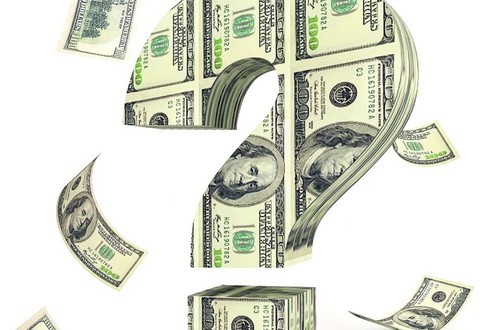 Опрос «На что уходит семейный бюджет?»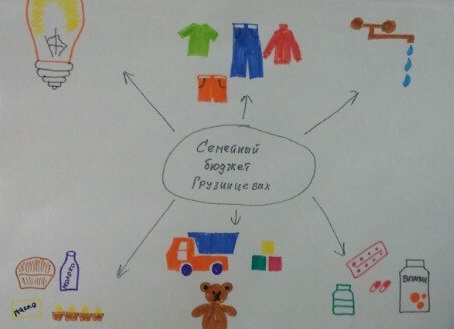 Системная паутинка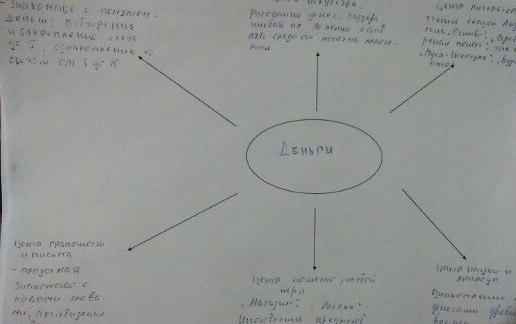 СодержаниеСодержаниеВведение41. Теоретическая часть51.1.Определение                                          51.2 Сущность денег51.3 Функция денег51.4 История возникновения денег62. Практическая часть2.1 Виды денег2.2 Исследование семейного бюджета2.3 Можно ли обойтись современному человеку без денег?2.4  Всё ли продается за деньги?2.5 Исследование цен на некоторые продукты в магазинах нашего города7778893. Заключение104.Список литературы125.Приложение13Продукты Магазины Продукты Магнит Монетка Пятерочка Сахар - песок60,90 49,90 37,85Макароны (макфа)46,9054,90 50,90 Растительное масло «Олейна»117,5095,90109,90Яйцо 10шт.70,5058,9061,70Майонез провансаль ЕЖК71,9083,9061,50Молоко питьевое 3,2%41,5034,9039,90Стиральный порошок «Миф»47,5034,8346,90Мука высший сорт 96,9059,5669,90Туалетная бумага «Zewa»112,9061,90119,50Что мы знаем оденьгах?Что мы хотим узнать………?Как нам это сделать……..?Можно что либо  купитьОни бывают бумажные и металлическиеДеньги зарабатывают Были ли раньше деньги?Какими они были? Как правильно распоряжаться деньгами?Провести беседы с родителями, воспитателямиПосмотреть в энциклопедиях, в книгахПоискать в интернет ресурсах